Labex MME-DII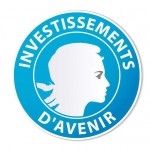 Modèles Mathématiques et Économiques de la Dynamique, de l’Incertitude et des Interactions
APPEL A PROPOSITIONS 2021-1 – MASTERLe labex MME-DII offre des financements pour des bourses de master dans les domaines de la modélisation mathématique et économique de la dynamique, de l'incertitude et des interactions. Ces bourses sont destinées à des étudiants de M1 ou M2 durant l’année universitaire 2021-2022. Le montant du financement est de 7 000 euros par bourse. Le choix des lauréats est laissé à l’appréciation du responsable du master.Le présent formulaire de candidature doit être envoyé par le responsable du master au plus tard le 18 octobre 2020, à l’adresse labex.mmedii@gmail.com. Les dossiers incomplets ne seront pas étudiés.Université et intitulé du masterNom du responsableNombre de bourses demandéesNiveau M1 / M2 (rayer les mentions inutiles)Orientation Pro / Recherche (rayer les mentions inutiles)Date de créationSpécialisation (décrire la formation en quelques lignes)Objectif visé par les boursesEffectifsInscrits dans le masterPoursuivant en thèse à l'issue du master2019-20202018-20192017-2018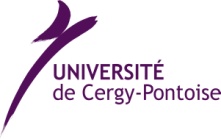 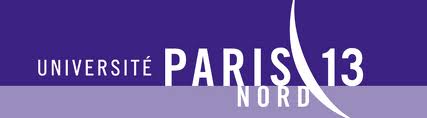 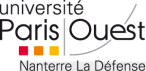 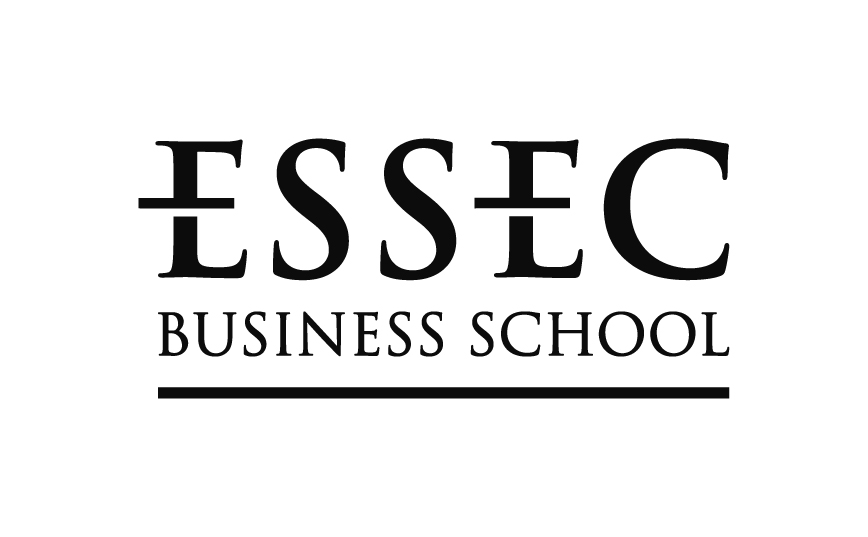 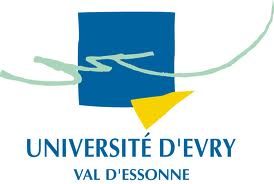 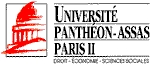 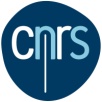 